INDICAÇÃO Nº 8737/2017Sugere ao Poder Executivo Municipal que proceda a troca de lâmpada na Rua do Linho.Nos termos do Art. 108 do Regimento Interno desta Casa de Leis, dirijo-me a Vossa Excelência para sugerir ao setor competente que proceda a troca de lâmpada na Rua do Linho em frente a Etc. onde a lâmpada esta queimada . Protocolo 11-312.Justificativa:Fomos procurados por munícipes solicitando essa providencia, pois a falta de iluminação nesse local está causando transtornos e insegurança.Plenário “Dr. Tancredo Neves”, em 23 de novembro de 2017.Edmilson Ignácio RochaDR. EDMILSON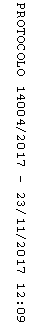 